Obec Újezd u Boskovic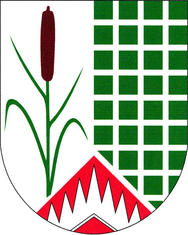 Újezd u Boskovic 66, 680 01, tel. 516 453 622, IČ: 47884665ou.ujezdbce@email.cz, bankovní spojení: KB 32523631/0100starosta: Miroslav Odehnal – tel. 602 889 371místostarosta: Ing. Michal Štěrba – tel. 728 941 206Záměr pronájmu (pachtu) nemovitého pozemku parc. č. 719/3 a 596 v k. ú. obce Újezd u Boskovic Obec Újezd u Boskovic podle § 39 odst. 1 zákona o obcích č. 128/2000 Sb. v platném znění vyhlašuje záměrpronájmu (pachtu) nemovitého pozemkuna parc. č. 719/3 a 596 v k. ú. obce Újezd u Boskovic a to k sečení a sušení trávy.Veškeré další informace o výši nájmu či podmínkách pronájmu získáte v úřední hodiny na obecním úřadě nebo na telefonu starosty či místostarosty obce. Předpokládaná (možná) doba pronájmu (pachtu) je na 12 měsíců. Minimální navržená částka ročního nájmu je 1500 Kč za hektar pozemku.Místo podání nabídky:OÚ Újezd u Boskovic 66, 680 01Nebo email: ou.ujezdbce@email.czNabídky je možné podávat do 24. 4. 2024 do 15:00. Vyvěšeno dne: 26. 3. 2024Sňato dne:Ing. Michal Štěrbamístostarosta obce